SIGAA – Sistema Integrado de Gestão de Atividades Acadêmicas Unifesspa – Universidade Federal do Sul e Sudeste do Pará CRCA – Centro de Registro e Controle Acadêmico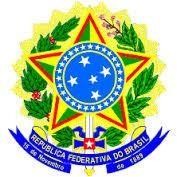 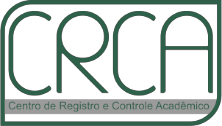 Folha 31, Quadra 07, Lote 100 (Especial), Nova Marabá, Marabá, CEP.: 68.507-590REQUERIMENTO DE SEGUNDA VIA DE DIPLOMA E/OU HISTÓRICO ESCOLAR Dados do Aluno:	Nome: 	| 	| 	| 	| 	| 	| 	| 	| 	| 	| 	| 	| 	| 	| 	| 	| 	| 	| 	| 	| 	| 	| 	| 	| 	 	| 	| 	| 	| 	| 	| 	| 	| 	| 	| 	| 	| 	| 	| 	| 	| 	| 	| 		| 		| 		| 	| 	| 	|	 Curso: 											Data da Colação de Grau: 		/ 		/ 		RG:      |     |    |     |    |     |    |     |     |    |  |    | 	Órgão Emissor e UF: 	- 	Data de Expedição 	/ 	/	 CPF:      |    |     |     |     |     |     |     |    | | 	E-mail: 		Fone: (	) 	-  	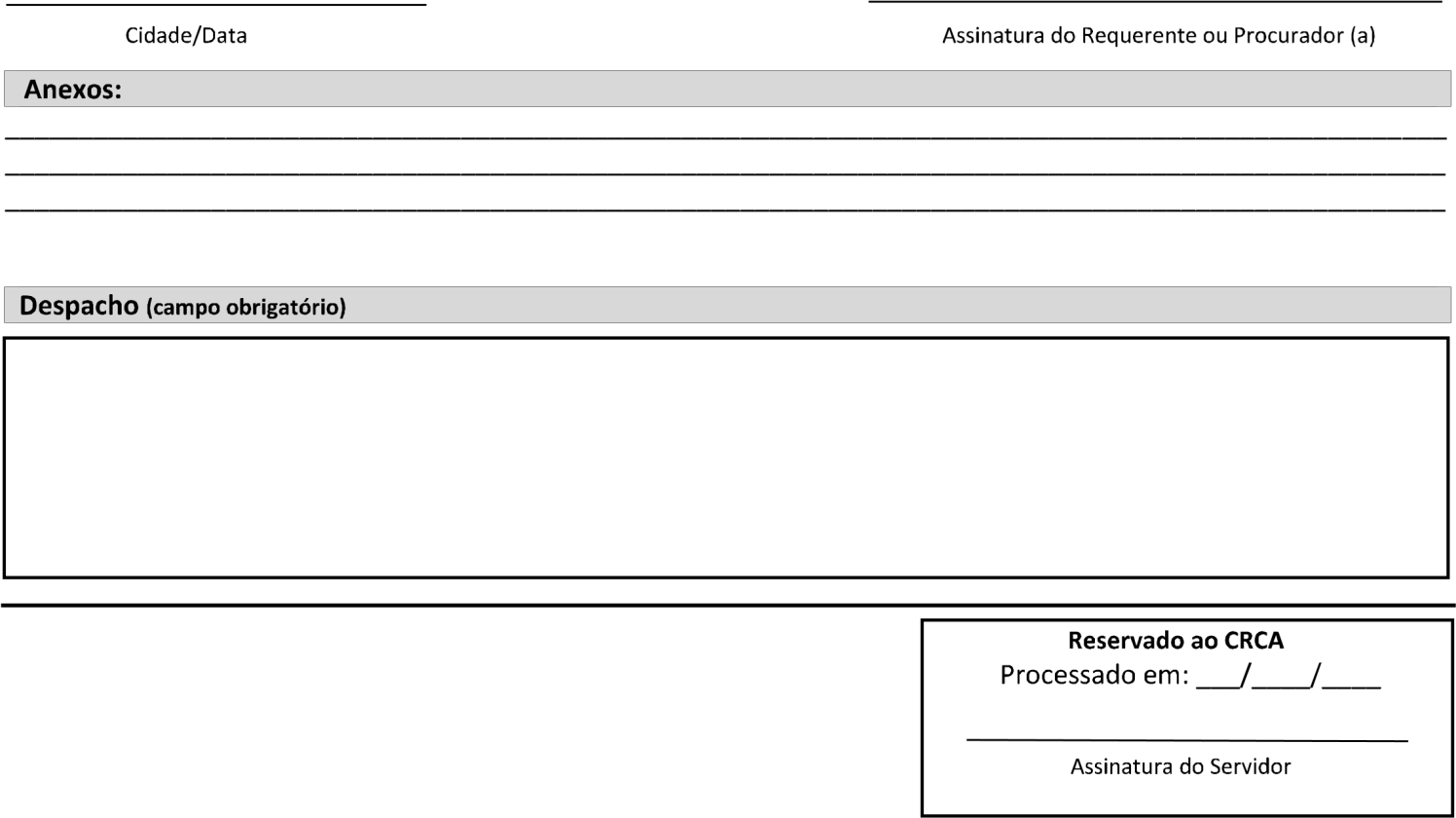 